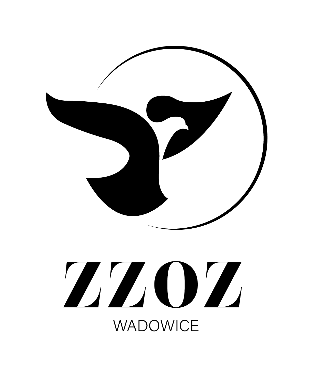            Zespół Zakładów Opieki Zdrowotnej w Wadowicach
                ul. Karmelicka 5, 34-100 Wadowice                  www.zzozwadowice.pl, email: sekretariat@zzozwadowice.plZałącznik nr 1Opis przedmiotu zamówieniaModyfikacja z dnia 23.05.2024r.Przedmiotem zamówienia jest dostawa wody źródlanej niegazowanej w butlach wraz z najmem dystrybutorów dla ZZOZ w Wadowicach.Dostawa i uruchomienie dystrybutorów w terminie 10 dni od dnia zawarcia umowy w terminie uzgodnionym z Kierownikiem Działu Eksploatacji i Zaopatrzenia, obejmuje ich rozładunek, wniesienie i ustawienie przez Dostawcę w miejscach wskazanych przez Zamawiającego. Dostawca zobowiązuje się do dostarczenia asortymentu w terminie do 5 dni roboczych, od poniedziałku do piątku 
w godzinach od 7:00 do 14;00 od dnia złożenia zamówienia, w ilości uzgodnionej z osobą upoważnioną ze strony Zamawiającego, na własny koszt i ryzyko do magazynu Zamawiającego. Każda dostawa butli obejmuje ich rozładunek, wniesienie i ustawienie przez Dostawcę w miejscach wskazanych przez Zamawiającego.Dostawca zobowiązuje się do dostarczenia wraz z pierwszą dostawą dowodu istnienia wdrożonego systemu HACCP w swojej jednostce.Przedstawienie na każde żądanie Zamawiającego zaktualizowanych świadectw kontroli jakości wody na zawartość minerałów i zachowania wymagań mikrobiologicznych wykonanych lub potwierdzonych przez uprawnioną jednostkę.Dostarczenie na każde wezwanie Zamawiającego aktualnego sprawozdania z badań fizyko-chemicznych 
i mikrobiologicznych.Niespełnienie jakiegokolwiek parametru będzie skutkowało odrzuceniem oferty.L.p.Nazwa asortymentuj.m. Ilość1.Woda źródlana niegazowana w butlach poj. od 18,9 l do 20 lszt.7 6802.Urządzenie dozujące wodę – najem /ciepło-zimno/75 szt. x 24 mies.szt.1 8003.Kaucja za butlęszt.1504.Sanityzacja – czyszczenie urządzenia co 6 miesięcy75 szt. x 4szt300